«Лечение кота»Оглавление………………………………………………………………………21. Введение………………………………………………………………………32. Основная часть………………………………………………………………..52.1. Отодектоз……………………………………………………………………52.2. Проведение опытов…………………………………………………………63. Заключение и выводы………………………………………………………...84. Приложение 1…………………………………………………………………95. Приложение 2………………………………………………………………...10Введение	Я очень люблю домашних животных. Мне было очень приятно, когда в разговоре с одноклассниками, что у многих есть домашние питомцы и они к ним относятся с большим трепетом. Домашние животные дарят нам радость, приносят уют в дом.  Но к сожалению, они, как и люди, болеют. С некоторыми недугами мы можем справиться в домашних условиях. К примеру, это отодектоз. Это заболевание часто встречается у собак и кошек. Многие считают, что вполне могут с ним справиться сами, без помощи ветеринара. Моя мама работает ветеринаром. Я часто бываю у неё на работе. Я наблюдала, как мама тщательно осматривает животных, делает анализы и только потом назначает лечение.  И я очень удивилась, когда услышала от одноклассников, что можно и без помощи ветеринара и медикаментов, а с помощью народных средств самим вылечить питомца. Я задумалась, а отодектоз действительно можно вылечить народными средствами, не обращаясь к ветеринару? Я решила провести исследовательскую работу по лечению отодектоза у кошек с помощью народных средств и обратившись к ветеринару. Ведь это распространённая болезнь. После исследования я поделюсь своими выводами с одноклассниками и в социальных сетях своей мамы. Эта информация будет полезна всем, у кого есть домашние животные. Это доказывает актуальность моего исследования.	Гипотеза: для лечения отодектоза необходимо обратиться к ветеринару и проводить лечение специальными медикаментами, а не мыльным раствором.	Цель работы: изучение какое лечение отодектоза окажется более эффективным: с медикаментами или мыльным раствором.Задачи:Изучить пути заражения животных отодектозом, как он выглядит.Узнать, как его можно лечить мыльным раствором.Проконсультироваться с ветеринаром по поводу лечения.Провести наблюдение за продвижением лечения котов народным и медицинским способами.Сделать выводы и распространить полученные данные через выступления на классных часах и социальные сети. 	Объектом исследования являются два кота, заражённые отодектозом.	Предмет исследования: клещи, вызывающие отодектоз. 	Методы: изучение литературы, консультация ветеринара, наблюдение, исследование, анкетирование, беседа. 	Практическая значимость данного исследования в том, что хозяева смогут воспользоваться полученными результатами и смогут быстро вылечить своего питомца от отодектоза.Основная частьОтодектоз	Заболевание отодектоз вызывают клещи otodectec cynotis и demodex. Эти клещи распространены широко. Чаще заболевание отодектоз встречается у собак, кошек и хорьков [1].	Заразиться животное может при контакте с заражённым животным или через заражённые предметы ухода за ним. Если домашний питомец не выходит на улицу, то заражение мало вероятно. Из источников я узнала, что иммунитет у животных против этого заболевания не вырабатывается. И им одинаково заражаются молодые и в возрасте [1].	Мама мне сказала, что у человека такой клещ может вызвать псевдочесотку – появляется зудящая сыпь на коже. При устранении клеща, сыпь проходит сама собой.     	А вот у животных симптомы более агрессивны. В ушах появляются тёмно–коричневого цвета шелушения, зуд головы, за ушами. Животное постоянно чешет эти места и часто травмируется и может появиться дополнительное бактериальное поражение (приложение 1). 	Ветеринар, чтобы поставить точный диагноз, проводит микроскопическое исследование. Может провести анализ мазков содержимого слуховых проходов. 	Мама мне рассказала, что многие владельцы животных сами ставят диагноз отодектоз и пытаются его лечить мыльным раствором. Из-за этого лечение может затянуться надолго. Хотя при правильном лечении, заболевание пройдёт через нескольких недель. 	Если проигнорировать и не лечить животное, то это приведёт к непоправимым повреждениям кожи животного и понадобится хирургическое вмешательство. Проведение опытов	У моей мамы в клинике всегда есть пациенты с заболевание отодектоза. Я решила провести исследование: какой пациент скорее поправиться тот, которого будут лечить медикаментами или мыльным раствором. 	Для исследования я выбрала двух котов с данным заболеванием. Решила создать для них одинаковые условия содержания. А вот лечить по-разному: одного мыльным раствором, а второго медицинскими препаратами. У обоих котов меняла и чистила подстилки. Корм был одинаковым.	Кота Пушка я лечила лосьоном для ушей 2-3 раза в день, уколом и витаминами. Для кота Барсика я под руководством мамы приготовила мыльный раствор. В процессе исследования я вела дневник наблюдения, в котором записывала течение болезни:Заключение и выводы	Поведя исследование, я подтвердила свою гипотезу: только медикаментозное вмешательство позволяет избавить питомца от отодектоза. У животного сразу же появляется облегчение, исчезает риск глубокого заражения клещами. 	Своими выводами я поделилась на классном часу. Затем я провела опрос среди одноклассников:Была ли для вас полезна информация?Вы будете сами лечить питомца?Вы обратитесь к ветеринару?	Результаты опроса показали, что проделанная работа принесла плоды. Одноклассники поняли опасность болезни отодентокз и, что просто мыльной водой недугу не поможешь, а можно даже навредить.Список использованных источниковСеть ветеринарных клиник: Отодентокз у кошек [Электронный ресурс]// Здоровье животных. – Режим доступа: https://zdorovet.ru/otodektoz-u-koshek/ – дата доступа 12.01.2011.Прайд: Отодектоз у кошек [Электронный ресурс]// Ветеринарный центр. – Режим доступа: 10.01.2022.Приложение 1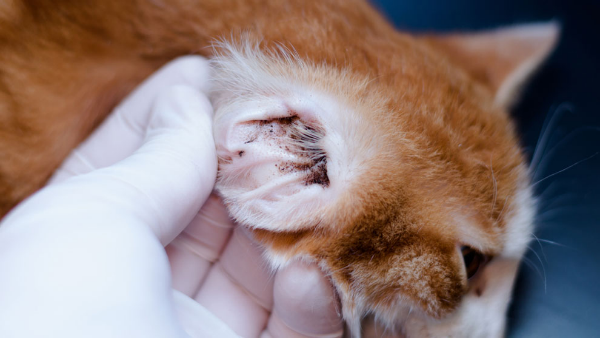 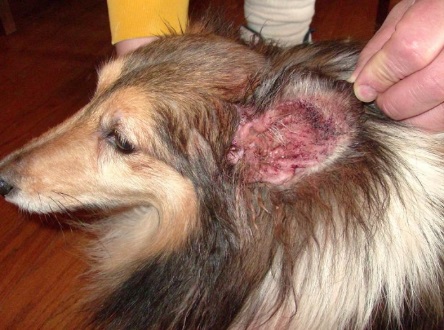 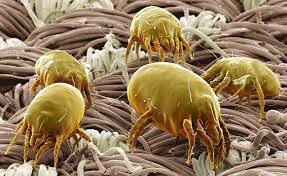 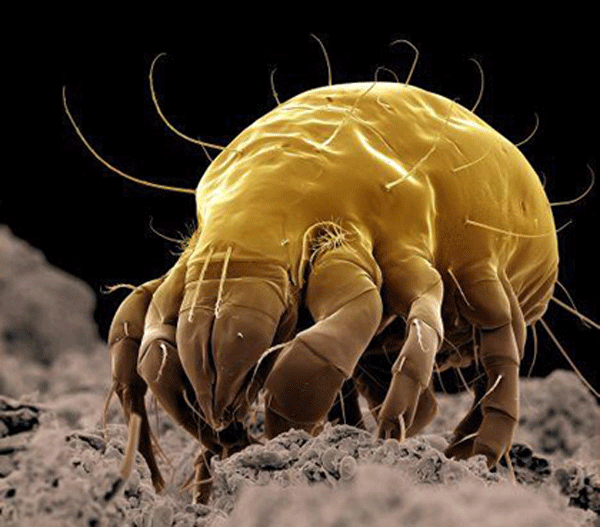 медикаментамимыльным раствором1деньСимптомы одинаковы у обоих котов: зуд, постоянное чесание головы и ушей, животное испытывает дискомфорт, нервничает, мяукает. Промыла уши обоим котамСимптомы одинаковы у обоих котов: зуд, постоянное чесание головы и ушей, животное испытывает дискомфорт, нервничает, мяукает. Промыла уши обоим котам2 деньКот спокоен, редко почёсывает уши, сон спокойный аппетит хороший, ушные раковины ещё не совсем чистые. Сделали коту укол, промыли уши лосьономКот чаще чешет уши, раздражён, мотает головой, сон неглубокий, аппетит хороший, ушные раковины требуют чистки. Промыла уши мыльным растворам3 деньДали коту витамины, промыла уши лосьоном. Кот чувствует себя хорошо, игрив. Не испытывает неудобстваБарсик стал более нервным, чаще чешет уши и голову. Громко мяукает, трясёт головой. Промыла уши 4 деньУши стали чистыми, симптомы исчезли. Пушок выглядит здоровым. Взяли пробный мазокБолезнь прогрессирует. После промывки появляются новые загрязнения. Никакого улучшения не наблюдается. Кот плохо ест5 деньМазок показал отсутствие клеща. Кот здоров. Для профилактики ещё промыли уши лосьономПеревели кота на медикаментозное лечение6 деньБудем промывать уши лосьоном ещё несколько днейПосле укола наступило облегчение. Продолжаем лечение